Уважаемые руководители!Уведомляем Вас о том, что 27.03.2018 г. в 10:00 часов в малом зале Администрации МО Красноуфимский округ состоится антитеррористическая комиссия (повестка прилагается). Приглашаем Вас принять участие.Просим ответственных за вопрос направить текст доклада до 26.03.2018 г до 15.00 в отдел по делам ГО и ЧС, экологии или на адрес электронный почты adres-kruf@mail.ru.Глава МО Красноуфимский округ				                                  О.В. Ряписов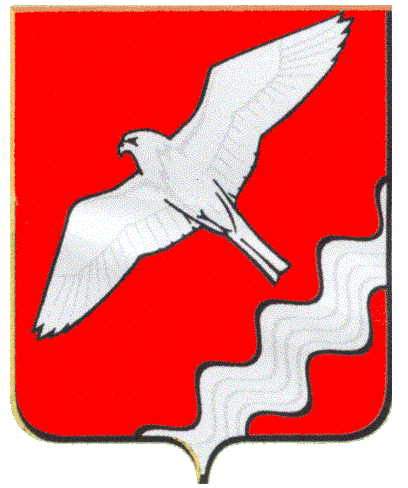 Антитеррористическая комиссияМуниципального образования Красноуфимский округг.Красноуфимск, ул.Советская, д.5. тел.2-46-06, 2-32-09, факс 2-47-09. «27» марта 2018 года    10 -00 часовПовестка дняПРОТОКОЛзаседанияАнтитеррористической  комиссии Муниципального образования Красноуфимский округ от«27» марта 2018 года		г. КрасноуфимскПредседательствовал:Глава МО Красноуфимский округ					О.В. РяписовПрисутствовали : 12 человек–О выработке мер по совершенствованию деятельности органов местного самоуправления в части реализации полномочий, предусмотренных статьей 5.2 Федерального закона от 06 марта 2006 года № 35-ФЗ «О противодействии терроризму»(Голубцов А.В. Шандыбин Е.С)Принять к сведению доклады начальника Отдела по делам ГО и ЧС, экологии Голубцова А.В. и заместителя главы Администрации МО Красноуфимский округ по общим вопросам Шандыбина Е.С.Отметить положительную динамику проводимой работы по наполнению раздела «антитеррористическая комиссия» официального сайта МО Красноуфимский округ.Начальнику отдела ГО и ЧС, экологии Голубцову А.В. продолжить наполнения сайта МО Красноуфимский округ в соответствии с рекомендациями Антитеррористической комиссии в Свердловской области.Срок: - постоянноНачальнику отдела ГО и ЧС, экологии Голубцову А.В. совместно с представителем МО МВД России «Красноуфимский» Серебрянниковым П.Ю. проработать вопрос реализации распоряжения МО Красноуфимский округ № 70 от 21 марта 2018 года «Об организации обучения сотрудников Администрации МО Красноуфимский округ при угрозе террористического акта или в случае его совершения в 2018 году»Срок :-  до  20.10.2018 года2. О принятых мерах по обеспечению правопорядка и безопасности, а также готовности к предотвращению террористических угроз в период проведения в марте 2018 года выборов Президента Российской Федерации.(Серебренников П.Ю.)Принять к сведению доклад представителя МО МВД России «Красноуфимский» Серебренникова П.Ю.3. О реализации Комплексного плана мероприятий по противодействию идеологии терроризма в Свердловской области с дополнениями и изменениями на 2017-2018 годы.(Шаньгин Н.Л.)1. 	Принять к сведению доклад начальника отдела культуры и туризма Администрации МО Красноуфимский округ Шаньгина Н.Л.2. 	Начальнику отдела культуры и туризма Администрации МО Красноуфимский округ Шаньгину Н.Л. организовать в учреждениях культуры, осуществляющих кинопоказ, демонстрацию документальных и художественных фильмов профилактической направленности.Срок: - постоянно4. О принятых мерах по предотвращению террористических угроз на территории МО Красноуфимский округ в период подготовки и проведения массовых общественно-политических, культурных и иных мероприятий(Серебренников П.Ю,  Демидов А.А.).1. 	Принять к сведению доклады представителя МО МВД России «Красноуфимский» Серебренникова П.Ю. и представителя отделения в г. Красноуфимске ФСБ России по Свердловской области Зырянова А5. О состоянии АТЗ объектов транспортной инфраструктуры, расположенной на территории МО Красноуфимский округ, и мерах по ее совершенствованию, а также объектов топливно-энергетического комплекса и мерах по её совершенствованию(Петухов Д.А., Мерзляков А.В.)1. 	Принять к сведению доклады заместителя главы Администрации по ЖКХ и строительству Петухова Д.А.. и директора МУП «Энергосервис» Мерзлякова А.В.2. 	Отметить  отсутствие на территории МО Красноуфимский округ объектов транспортной инфраструктуры, находящихся в муниципальной собственности.3. 	Отметить  отсутствие на территории МО Красноуфимский округ объектов топливно-энергетического комплекса, подлежащих категорированию.4. 	Директору МУП «Энергосервис» Мерзлякову А.В. завершить обследование объектов водоснабжения и водоотведения и предоставить акты обследования объектов на рассмотрение в Министерство строительства и развития инфраструктуры Свердловской областиСрок:  до 27.04.2018 года.6. О состоянии АТЗ объектов, находящихся в муниципальной собственности, и принимаемых мерах по устранению имеющихся недостатков в их защищенности(Шаньгин Н.Л., Гибадуллина Н.А. Серебренникова П.А.)1. Принять к сведению доклады начальника отдела культуры и туризма Администрации МО Красноуфимский округ Шаньгина Н.Л. , и.о. начальника МОУО МО Красноуфимский округ Гибадуллиной Н.А., представителя МО МВД России «Красноуфимский» Серебренникова П.Ю.2. И.о. начальника МОУО МО Красноуфимский округ Гибадуллиной Н.А. осуществить проверки и обеспечить работоспособность систем экстренного вызова оперативных служб на всех подведомственных учреждениях.Срок:  до 27.04.2018 года.3. Директору МАОУ «Криулинская средняя общеобразовательная школа» Филимоновой Г.П.:3.1.  в соответствии с Постановление Правительство Российской Федерации от 7 октября 2017 г. № 1235 «Об утверждении требований к антитеррористической защищенности объектов (территорий) Министерства образования и науки Российской Федерации и объектов (территорий), относящихся к сфере деятельности Министерства образования и науки Российской Федерации, и формы паспорта безопасности этих объектов (территорий) завершить разработку паспорта безопасности здания МАОУ «Криулинская средняя общеобразовательная школа». Срок:  до 27.04.2018 года.3.2. предоставить в аппарат АТК МО Красноуфимский округ, через МОУО МО Красноуфимский округ, письменную информацию о причинах неисполнения Постановление Правительство Российской Федерации от 7 октября 2017 г. № 1235.Срок:  до 14.05.2018 года.4. Рекомендовать начальнику Красноуфимского ОВО - филиала ФГКУ «УВО ВНГ России по Свердловской области» майору полиции Хомутинникову В.А. направить в органы прокуратуры сведения о руководителях объектов экономики не выполнивших требований Постановления Правительства Российской Федерации от 14 апреля 2017 г. № 447 «Об утверждении требований к антитеррористической защищенности гостиниц и иных средств размещения и формы паспорта безопасности этих объектов».Срок:  до 14.05.2018 года.Глава МО Красноуфимский округ	Председатель АТК								О.В. РяписовСекретарь АТК									А.В. Голубцов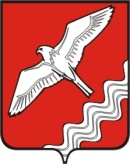 МУНИЦИПАЛЬНОЕОБРАЗОВАНИЕКРАСНОУФИМСКИЙ ОКРУГул. Советская, . Красноуфимск,Свердловская область, 623300  тел. (34394) 2-44-06 E-mail: admrn-kruf@mail.ruОКПО 04041668,ОГРН 1026601228763ИНН /КПП  6645002113/ 661901001от          .03.2018 г. № Начальнику МО МВД РФ «Красноуфимский», заместителю председателя комиссии Колчанову Н.С. Врио начальника Отделения в г. Красноуфимске ФСБ России по Свердловской области Демидову А.А.Заместителю главы Администрации МО Красноуфимский округ по социальным вопросамРодионову Р.В.Начальнику ФГКУ «73 ПЧ ФПС России  по Свердловской области»Фрицко А.А. Начальнику Отдела надзорной деятельности и профилактической работы ГО Красноуфимск, МО Красноуфимский округ, Ачитского ГО, Артинского ГОЧухареву Е.В.Ио. начальника  МОУО МО Красноуфимский округГибадуллиной Н.А.Заместителю главы Администрации МО Красноуфимский округ по экономическим вопросамПастуховой Г.А.Заместителю главы Администрации МО Красноуфимский округ по общим вопросам Шандыбину Е.С.Председателю Думы Муниципального образования Красноуфимский округ Бормотовой М.В.Начальнику отдела культуры и туризма Администрации МО Красноуфимский округШаньгину Н.Л.Заместителю Красноуфимского межрайонного прокурора, младшему советнику юстицииКашину. Ю.А.Главному врачу ГБУЗ «Красноуфимская РБ»Новоселову Д.В.Формулировка вопросаДокладчикиО выработке мер по совершенствованию деятельности органов местного самоуправления в части реализации полномочий, предусмотренных статьей 5.2 Федерального закона от 06 марта 2006 года № 35-ФЗ «О противодействии терроризму»(организация и проведение информационно-пропагандистских мероприятий по разъяснению сущности терроризма путем распространения информационных материалов, печатной продукции, проведения разъяснительной работы и иных мероприятий)Голубцов А.В. Шандыбин Е.С.О принятых  мерах по обеспечению правопорядка и безопасности, а также готовности к предотвращению террористических угроз в период проведения в марте 2018 года выборов Президента Российской Федерации.Колчанов Н.С.О реализации Комплексного плана мероприятий по противодействию идеологии терроризма в Свердловской области с дополнениями и изменениями на 2017-2018 годы.(проведение культурно-просветительских мероприятий в области народного творчества, направленные на гармонизацию межнациональных отношений, духовное и патриотическое воспитание молодежи)Шаньгин Н.Л.О принятых мерах по предотвращению террористических угроз на территории МО Красноуфимский округ в период подготовки и проведения массовых общественно-политических, культурных и иных мероприятийКолчанов Н.С.О состоянии АТЗ объектов транспортной инфраструктуры, расположенной на территории МО Красноуфимский округ, и мерах по ее совершенствованию, а также объектов топливно-энергетического комплекса и мерах по её совершенствованиюПетухов Д.А.Мерзляков А.В.О состоянии АТЗ объектов, находящихся в муниципальной собственности, и принимаемых мерах по устранению имеющихся недостатков в их защищенностиКолчанов Н.С.Гибадуллина Н.А.Шаньгин Н.Л.